             OTEVŘENÉ MEMORANDUM O SPOLUPRÁCI PRO OBDOBÍ 2023-2028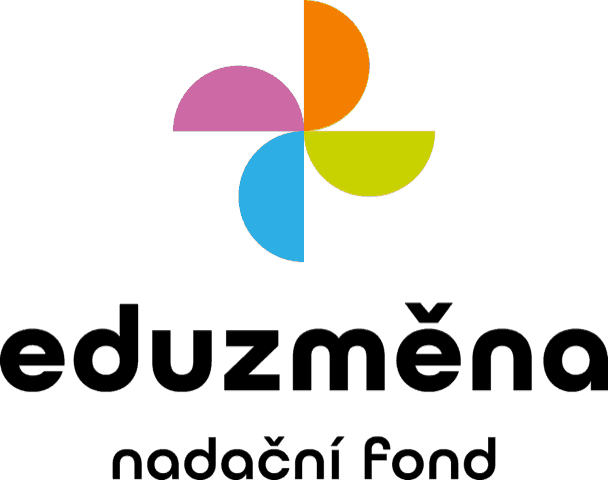 PreambuleSpolečná vize: Všechny dětí se učí s radostí, naplno a s rovnými šancemi a ze školy odcházejí připravené na výzvy 21. století.Prohlášení o přistoupení partneraMemorandum o porozumění a spolupráci je autorizováno partnerem, který se zavazuje svou autoritou a svým jednáním působit na vytváření aktivního prostředí pro rozvoj vzdělávání přispívajícího k naplňování hlavních cílům Strategie vzdělávací politiky ČR do roku 2030 prostřednictvím modelu Eduzměna, který usiluje o vytvoření komplexního regionálního systému podpory vzdělávání.Partner se v rámci své působnosti:zapojí do sběru a poskytování dat pro vyhodnocování konkrétních aktivit, poskytnou zpětnou vazbu a vyhodnocování použitých procesů,zapojí se do síťování, přenosu zkušeností a dobré praxe,informují o projektu v rámci svých informačních aktivit,finančně podpoří konkrétní aktivity škol nebo aktivity realizované v rámci regionu,poskytnou specifickou expertízu,aktivně přispějí k zavádění modelu Eduzměna.Název organizace: ………………………………………..………………………………..……  	IČ organizace: …………………………………………………………….………………......…. Statutární zástupce:  ……………………………………………………................………. (jméno a příjmení, funkce):  Podpis:Razítko:Datum autorizace Memoranda: …………………………………OTEVŘENÉ MEMORANDUM O SPOLUPRÁCI PRO OBDOBÍ 2023-2028PreambuleSpolečná vize: Všechny dětí se učí s radostí, naplno a s rovnými šancemi a ze školy odcházejí připravené na výzvy 21. století.Níže podepsané organizace si uvědomují význam kvalitního vzdělávání pro rozvoj prosperující a soudržné společnosti, a proto se hlásí ke dvěma hlavním cílům Strategie vzdělávací politiky ČR do roku 2030+:● Zaměřit vzdělávání více na získání kompetencí potřebných pro aktivní občanský, profesní a osobní život.● Snížit nerovnosti v přístupu ke kvalitnímu vzdělávání a umožnit maximální rozvoj potenciálu dětí, žáků a studentů.K naplnění těchto cílů byly v uplynulých letech realizovány tzv. Místní akční plány rozvoje vzdělávání jednotlivých regionů, které budou pokračovat dalšími etapami v letech 2023-2025 a 2026-2027. Pro další období chceme využít zkušenosti pilotního projektu Eduzměna, který usiluje o vytvoření komplexního regionálního systému podpory vzdělávání (dále jen “model”) - podrobnější popis viz příloha. Článek 1. - signatáři memorandaZákladními signatáři Otevřeného memoranda o spolupráci pro období 2023-2028 (dále jen “memorandum”) jsou nositel projektu Místní akční plán rozvoje vzdělávání ORP České Budějovice - MAS Rozkvět, z.s., a nositel projektu Eduzměna - Nadační fond Eduzměna. Příležitost zapojit se k memorandu je otevřena pro další organizace působící v regionu:1/ hlavní aktéři regionálního školství:zřizovatelé školškoly a školská zařízení2/ aktéři, kteří mají vztah k oblasti vzdělávání a výchovyorganizace zájmového a neformálního vzdělávánífakulty připravující učiteleorganizace zajišťující pedagogickou podporu školámzaměstnavateléorganizace v sociální a zdravotní oblastirodičovské spolkynositelé a realizátoři systémových projektů OP JAKa dalšíČlánek 2. - účel memorandaÚčelem memoranda je potřeba zajistit co nejefektivnější spolupráci při naplňování dlouhodobé vize, vytváření podmínek pro efektivní a funkční podporu rozvoje kvality škol v regionu a vyhodnocování procesů a konkrétních aktivit s tím spojených. Článek 3. - závazky jednotlivých stranMAS Rozkvět, z.s. , IČ: 26658691, jako realizátor projektu MAP ORP ČB, se stane tzv. Centrem podpory vzdělávání Českobudějovicko tj. nositelem modelu v regionu a zajistí:propojení aktivit jednotlivých etap projektu MAP, realizovaných v rámci implementace Akčních plánů (AP), s modelem,komunikaci se zřizovateli, školami a dalšími aktéry v oblasti vzdělávání za účelem zapojení do  modelu,aktivní podporu škol s cílem zapojování se do modelu na základě mapování jejich potřeb,síťování hlavních cílových skupin modelu a jejich podporu,vyhodnocování efektivity procesů a konkrétních aktivit,  provoz online platformy (www.mapvzdelavani.cz) pro sdílení dobré praxe a materiálů souvisejících se šířením modelu,zapojování týmu EZ-CB do rozvoje modelu a jeho dalšího šíření.Nadační fond Eduzměna, IČ: 07737459, jako nositel modelu zajistí:odbornou, metodickou a s tím spojenou finanční podporu týmu EZ-CB,předávání modelu a jeho dílčích částí pro realizaci konkrétních aktivit,proškolování osob tzv. průvodců pro individuální podporu škol a tzv. koordinátorů jednotlivých cílových skupin, zapracování efektivních, přenositelných procesů a konkrétních aktivit ověřených v rámci ORP -regionu Českobudějovicko do modelu za účelem jeho dalšího šíření,podporu ve vyhodnocování procesů a aktivit realizovaných v rámci modelu,zapojování týmu EZ-CB do rozvoje modelu. Další aktéři ve vzdělávání se mohou zapojit do aktivit a kooperace přistoupením k memorandu v rozsahu dle svého statusu.Zřizovatelé škol:vytvářejí podmínky pro přenos modelu do zřizovaných škol, včetně finanční podpory vybraných aktivit modelu,zapojí se do síťování, přenosu zkušeností a dobré praxe,poskytují vybraná data o zřizovaných školách,jsou součinní při informování o projektu v rámci svých informačních aktivit a aktivní při propagaci směrem kezřizovaným školám, především k vedení škol,k veřejnosti a skupině rodičů,Jednotlivé školy a školská zařízení:vytvářejí podmínky pro přenos modelu do organizace,zapojí se do síťování, přenosu zkušeností a dobré praxe,zapojí se do sběru a poskytování dat pro vyhodnocování konkrétních aktivit v rámci spolupráce,jsou součinní při informování o projektu v rámci svých informačních aktivit a aktivní při propagaci směrem „dovnitř“, tj. učitelům a dětem/žákům,„navenek“, tj. zřizovatelům a rodičům.Další aktéři, kteří mají zprostředkovaně vztah k oblasti výchovy a vzdělávání, se mohou zapojit do aktivit a kooperace přistoupením k memorandu v rozsahu adekvátním jejich poslání a cílům, tím že se:zapojí do sběru a poskytování dat pro vyhodnocování konkrétních aktivit, poskytnou zpětnou vazbu a vyhodnocování použitých procesů,zapojí se do síťování, přenosu zkušeností a dobré praxe,informují o projektu v rámci svých informačních aktivit,finančně podpoří konkrétní aktivity škol nebo aktivity realizované v rámci regionu,poskytnou specifickou expertízu,aktivně přispějí k zavádění modelu EZ.Článek 4. - období Memorandum se uzavírá na dobu určitou do 31.1.2028. Článek 5. - ostatní ustanoveníMemorandum nabývá platnosti a účinnosti dnem podpisu signatáři, originály autorizovaného memoranda budou shromažďovány MAS Rozkvět, z.s.. Přistupující subjekt může od memoranda odstoupit písemným oznámením MAS Rozkvět, z.s.. Samotné Memorandum nezakládá právo žádného z účastníků na finanční či hmotné plnění od kteréhokoliv z dalších partnerů.V rámci snahy o co nejefektivnější naplnění cílů memoranda je žádoucí přistoupení všech subjektů, které mají zájem na naplnění společné vize a vytvoření modelu.Signatáři: Za MAS Rozkvět, z.s. , IČ: 26658691, předseda ing. Petr Leber           Dne 28.11.2023 Za Nadační fond Eduzměna, IČ: 07737459, ředitel Zdeněk SlejškaDne 1.12.2023PřílohaKomplexní regionální systém podpory vzdělávání - model Základem modelu jsou dvě oblasti - kultura a struktura. Kultura popisuje principy, se kterými se v rámci modelu pracuje a struktura jednotlivé prvky, které model vytvářejí. Nositelem modelu v regionu je tzv. Centrum podpory vzdělávání, které získává know-how pro jeho realizaci. Principy kultury modelu jsou:pracuje se se všemi klíčovými skupinami (děti/žáci, rodiče, učitelé, vedení škol a zřizovatelé),základní jednotkou je region ORP/okresu,záměrem je zapojit do podpory co největší počet škol (MŠ, ZŠ a SŠ), se kterými se pracuje individuálně na kultuře školy a tvorbě školy jako učící se organizacestěžejními pilíři práce je zaměření na vztahy - budování důvěry a bezpečného prostředí pro všechny aktivitu - klíč k efektivnímu učeníreflexi - schopnost vědomého učenídodržuje se způsob práce: mapování potřeb > tvorba plánu > postupné kroky s průběžným vyhodnocováním zpětné vazby > celková reflexePrvky struktury modelu jsou: zajištění individuální práce s jednotlivými školami skrze práci tzv. regionálních průvodců školkoordinace aktivit ke všem skupinám, kterých se vzdělávání týká (děti/žáci, učitelé, ředitelé, zřizovatelé a rodiče) na úrovni regionu, pomocí týmu koordinátorůvytvoření kapacit v základních oblastech (viz níže), které jsou předpokladem efektivního rozvoje škol:nepedagogická podpora – odbřemenění škol od aktivit, které lze realizovat sdruženě nebo efektivněji pro větší množství školsociálně-zdravotní podpora – vhodné napojení na oblast sociálních a zdravotních služeb expertně-pedagogická podpora –  zázemí pro rozvoj konkrétních pedagogických dovedností, ale i ke zkompetentňování zřizovatelů (tvorba strategie rozvoje regionu, práce s vedením škol apod.).evaluačně-datová podpora – vytvoření zázemí pro tvorbu kvantitativních i kvalitativních evaluací.řízení celého podpůrného systému, aby byl srozumitelný pro zainteresované strany, měl finanční zdroje, které by efektivně vynakládal, a vytvářel zázemí pro lidi, kteří podporu budou vykonávat.